 En este Verano de Ciencia20 te proponemos la charla de Aitor Sánchez  “Si Pitágoras fuese nutricionista”  en la que desmonta varios mitos de nutrición de forma muy amena. También explica cómo parte de la Industria Alimentaria contribuye a mantener  estos mitos en la población. Y cómo estas falsas creencias no son solo “errores” o “equivocaciones”, sino que tienen graves consecuencias.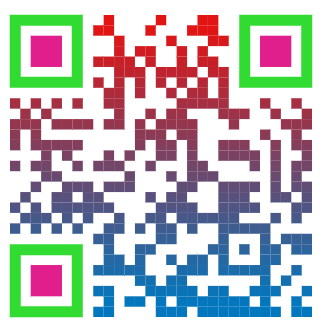 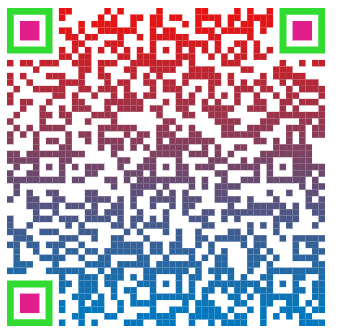 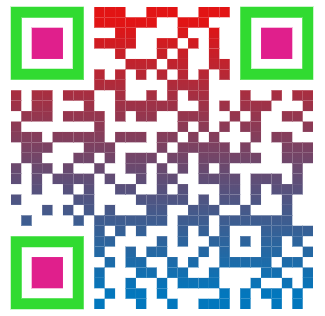 Aitor Sánchez García (Albacete, 1988). Dietista-Nutricionista, Tecnólogo Alimentario, investigador, educador, formador y voluntario. Es scout. Mucho de su tiempo lo invierte como educador no formal en su grupo scout, en Scouts de Castilla-La Mancha, y en ASDE-Scouts de España donde los voluntarios intentan formar a ciudadanos más críticos y participativos.